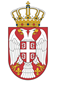 REPUBLIKA SRBIJA NARODNA SKUPŠTINAOdbor za spoljne poslove06 Broj: 06-2/346-2128. jul 2021. godineB e o g r a dNa osnovu člana 70. stav 1. alineja prva Poslovnika Narodne skupštineS A Z I V A M                                        28. SEDNICU ODBORA ZA SPOLjNE POSLOVEZA  ČETVRTAK  29.  JUL 2021. GODINE,SA POČETKOM U 9,30 ČASOVA	Za ovu sednicu predlažem sledećiD n e v n i   r e dInicijative za posete1.1. Učešće predsednika Narodne skupštine Republike Srbije Ivice Dačića, kao izaslanika predsednika Republike na ceremoniji inaguracije predsednika Islamske Republike Iran, Teheren, Islamska Republika Iran, 5. avgust 2021. godine;1.2. Poziv za učešće narodnog poslanika prof. dr Dragoljuba Ackovića na obeležavanju 77 godišnjice od zatvaranja Romskog logora ,,ZIGEUNERLAGER“  kao  deo Evropskog Dana sećanja Holokaoust Roma,  koja će se održati u Aušvicu – Birkenau, 02. avgusta 2021. godine;1.3. Poziv za učešće predsednika Odbora za privredu, regionalni razvoj, trgovinu, turizam i energetiku Narodne skupštine Republike Srbije, Veroljuba Arsića na Konferenciji „Evropa Karpata“, koja će se održati 8. i 9. septembra 2021. godine u Karpacu, Republika Poljska.Izveštaji o realizovanim aktivnostima2.1.Izveštaj o učešću delegacije Odbora za evropske integracije Narodne skupštine na sastanku predsedavajućih Konferencije odbora za evropske poslove parlamenata država članica Evropske unije (KOSAK),19. jula 2021. godine, u formatu video-konferencije.     3.     Realizovani parlamentarni kontakti3.1. Zabeleška o učešću člana Stalne delegacije NS RS u IPU Mladena Grujića na sastanku Izvršnog odbora IPU, održanom 21. jula 2021. godine.4.  Ostali  realizovani kontakti4.1. Zabeleška o razgovoru članova Poslaničke grupe prijateljstva sa Velikom Britanijom u Narodnoj skupštini, na čelu sa Sandrom Božić, predsednicom Grupe sa Šan Meklaud, ambasadorkom Ujedinjenog Kraljevstva u Beogradu, održanom 25. juna 2021. godine;      5.  RaznoSednica će se održati u Domu Narodne skupštine, Trg Nikole Pašića 13, sala II.            Mole se članovi Odbora da u slučaju sprečenosti da prisustvuju sednici Odbora, o tome obaveste svoje zamenike u Odboru.     PREDSEDNIK ODBORA   Prof. dr Žarko Obradović 